Writing – Option 2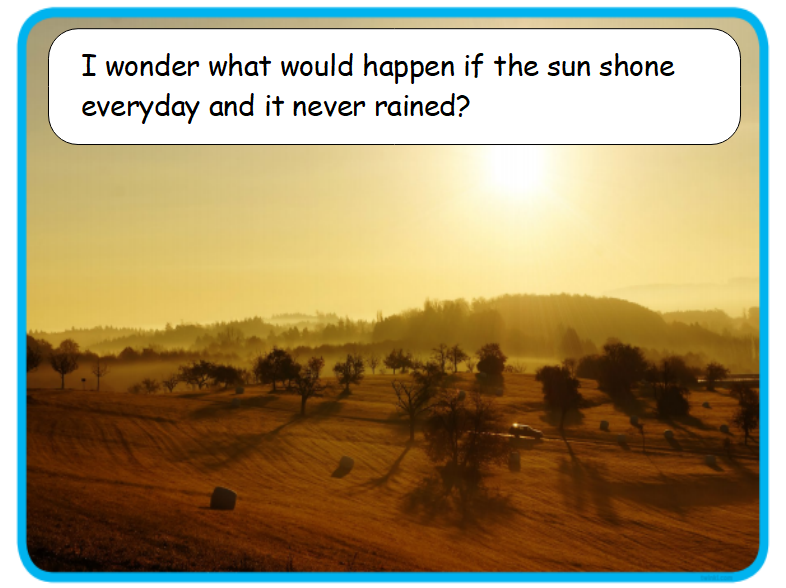 Try to use the word‘because’ somewhereIn your paragraph.